                                                                                                    PROIECT nr. 19DECIZIE nr.3__din  ___ decembrie 2023Cu privire la constituirea comisieiadministrative a primăriei or. Anenii noi      În scopul examinării cazurilor cu privire la faptele stabilite prin lege ca fiind contravenţii, examinând proiectul de decizie iniţiat de primarul oraşului, dl Al.Maţrain; în conformitate cu prevederile art.4 din Legea 435/2006  privind  descentralizarea  administrativă cu modificările şi completările ulterioare; art.14(2), lit. w) din Legea 436/2006 privind administraţia public locală cu modificările şi completările ulterioare; legea 100/2017cu privire la actele normative cu modificările şi completările ulterioare; Hotărârea Parlamentului nr.55 din 25.03.2010 privind aprobarea Regulamentului comisiei administrative; avizul comisiilor consultative de specialitate, Consiliul orăşenesc Anenii Noi,                                                               DECIDE:1.Se instituite comisia administrativă pe lângă primăria or. Anenii Noi, după cum urmează:Președintele comisiei: viceprimar domeniul economicMembrii comisie:              Rodica Melnic -  secretar al CORotari Igor, ÎMDP „Apa-Canal” Anenii Noi Pîslaru Andrei, consilierAlinaCaraman - Speialistă principală  Jurist al primăriei or. Anenii NoiArhitect-şef al primărieiReprezentant Inspectia EcologicaOfiţer de sector2. Se abrogă Decizia Consiliului local Anenii Noi nr. 13/9, din 16 decembrie 2019, cu privire la constituirea  comisiei administrative a Primăriei or. Anenii Noi.  3. Se stabileşte, că în caz de eliberare a membrilor comisiei din funcţiile deţinute, atribuţiile lor vor fi executate de persoane nou-desemnate în funcţiile respective, fără emiterea unei noi decizii de către consiliul orăşenesc.4. Prezenta decizie se aduce la cunoştinţă publică prin plasarea în Registrul de Stat al Actelor Locale, pe pag web şi panoul informativ al instituţiei.5. Prezenta decizie, poate fi notificată autorității publice emitente de Oficiului Teritorial Căușeni al Cancelariei de Stat în termen de 30 de zile de la data includerii actului în Registrul de stat al actelor locale.6. Prezenta decizie, poate fi contestată de persoana interesată, prin intermediul Judecătoriei Anenii Noi, sediul Central (or. Anenii Noi, str. Marțișor nr. 15), în termen de 30 de zile de la comunicare.7. Controlul asupra executării prezentei decizii se atribuie dlui Maţarin A., primar.Președintele ședinței:                                                                    Contrasemnează: Secretara Consiliului orășenesc                                              Rodica  MelnicVotat: pro-,  contra-, abţinut –CONSILIUL ORĂŞENESCANENII NOI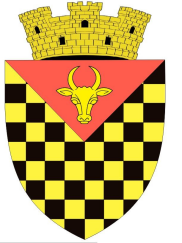             ГОРОДСКОЙ СОВЕТ                 АНЕНИЙ НОЙMD 6501 or. Anenii Noi, str. Suvorov, 6              tel/fax 026522108, consiliulorasenesc@gmail.comMD 6501, г.Анений Ной, ул.Суворов, 6 тел/факс 026522108,consiliulorasenesc@gmail.comMD 6501, г.Анений Ной, ул.Суворов, 6 тел/факс 026522108,consiliulorasenesc@gmail.com